LS 12-D    (1979)                                                                                                                   CITROEN CX BreakUSA codes:UK codes:NOTES:Colorless windows are prone to fading to yellow.Blue windows are prone to fading to green.ODDITIES:Previous ref.: noneLater ref.:     BR 12-D  CITROEN CX Break                       LS 12-F  CITROEN CX Break with Roof LightsBOX TYPES:© year on base: 1979scale: 1:62 (not cast on base)length: 78mmwidth: 30mmheight: 23mmMATCHBOX lettering on base: bold italicadditional lettering on base: Superfast (script)company on base: LESNEY PRODUCTS & CO. LTDnumber on base: 12cast license plate: RMP 264V (front only)metal baseplastic interiorblack plastic wheels with silver hubsplastic tailgate opensplastic tow hook is part of interior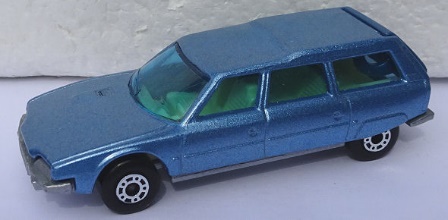 #bodybaseinteriorwindowswheelsdecotailgatetailgate barsub-varnotecateareaMack #Mack datedate01alt. met. bluesilver-gray Elt. yellowmed. bluedot dash 9.5x4mmnoneblueyesx#1201197901blt. met. bluesilver-gray Elt. yellowmed. bluedot dash 9.5x4mmnoneblueno#12198036amed. met. bluesilver-gray Elt. yellowmed. bluedot dash 9.5x4mmnoneblueyes#12361987-02197936bmed. met. bluesilver-gray Elt. yellowmed. bluedot dash 9.5x4mmnoneblueno#12198010alt. met. bluesilver-gray Elt. yellowlt. bluedot dash 9.5x4mmnoneblueyesx#1210197910blt. met. bluesilver-gray Elt. yellowlt. bluedot dash 9.5x4mmnoneblueno#12198003avery lt. met. bluesilver-gray Elt. yellowcolorlessdot dash 9.5x4mmnoneblueyesx, (oa)#12197903blt. met. bluesilver-gray Elt. yellowcolorlessdot dash 9.5x4mmnoneblueyesx, oa#1203197903clt. met. bluesilver-gray Elt. yellowcolorlessdot dash 9.5x4mmnonedull blueyesx#12197903dlt. met. bluesilver-gray Elt. yellowcolorlessdot dash 9.5x4mmnonebluenox#12198003elt. met. bluesilver-gray Elt. yellowcolorlessdot dash 9.5x4mmnonedull bluenox, oa#12198011adk. met. bluesilver-gray Elt. yellowcolorlessdot dash 9.5x4mmnoneblueyesx#1211197911bdk. met. bluesilver-gray Elt. yellowcolorlessdot dash 9.5x4mmnoneblueno#12197907alt. met. blueunpainted Elt. yellowcolorlessdot dash 9.5x4mmnoneblueyesx#1207197907blt. met. blueunpainted Elt. yellowcolorlessdot dash 9.5x4mmnonebluenox#12198008lt. met. bluegloss black Elt. yellowcolorlessdot dash 9.5x4mmnonebluenox, oa#12081981f06dk. met. bluegloss black Elt. yellowcolorlessdot dash 9.5x4mmnoneblueno#12198109lt. met. bluecharcoal Elt. yellowcolorlessdot dash 9.5x4mmnoneblueno#1209198104alt. met. bluesilver-gray Eivorycolorlessdot dash 9.5x4mmnoneblueyes#12197904blt. met. bluesilver-gray Eivorycolorlessdot dash 9.5x4mmnonebluenox#1204198002alt. met. bluesilver-gray Ecreamcolorlessdot dash 9.5x4mmnoneblueyes#12197902blt. met. bluesilver-gray Ecreamcolorlessdot dash 9.5x4mmnonebluenox#1202198006adk. met. bluesilver-gray Ecreamcolorlessdot dash 9.5x4mmnoneblueyes#12197906bdk. met. bluesilver-gray Ecreamcolorlessdot dash 9.5x4mmnoneblueno#1206198039alt. met. bluesilver-gray Eyellowmed. bluedot dash 9.5x4mmnoneblueyes#12391987-02197939blt. met. bluesilver-gray Eyellowmed. bluedot dash 9.5x4mmnoneblueno#12198005alt. met. bluesilver-gray Eyellowcolorlessdot dash 9.5x4mmnoneblueyesx#1205197905blt. met. bluesilver-gray Eyellowcolorlessdot dash 9.5x4mmnoneblueno#12198038amed. met. bluesilver-gray Eyellowcolorlessdot dash 9.5x4mmnoneblueyesx#12381987-02197938bmed. met. bluesilver-gray Eyellowcolorlessdot dash 9.5x4mmnoneblueno#12198029lt. met. bluesilver-gray Etancolorlessdot dash 9.5x4mmnonebluenox#1229198012lt. met. bluesilver-gray Eredcolorlessdot dash 9.5x4mmnoneblueno#12121982f04alt. met. bluegloss black Eredcolorlessdot dash 9.5x4mmnonebluenoxLauncher pack
no tow hookPSGB1982f04blt. met. bluegloss black Edk. redcolorlessdot dash 9.5x4mmnonebluenoLauncher pack
no tow hookPSGB1982f05alt. met. bluecharcoal Eredcolorlessdot dash 9.5x4mmnonebluenoLauncher pack
no tow hookPSGB1982f05blt. met. bluecharcoal Edk. redcolorlessdot dash 9.5x4mmnonebluenoLauncher pack
no tow hookPSGB1982f02lt. met. bluesilver-gray Elt. yellowcolorlessdot dash 9.5x4mmCLIMAT label on roofbluenoPRF198235yellowsilver-gray Eredcolorlessdot dash 9.5x4mmnoneyellownox#12ROW351986-03198213ayellowgloss black Eredcolorlessdot dash 9.5x4mmnoneyellownox#12ROW13198213byellowgloss black Edk. redcolorlessdot dash 9.5x4mmnoneyellownox#12ROW198214ayellowgloss black Eredsmokedot dash 9.5x4mmnoneyellowno#12ROW14198214byellowgloss black Edk. redsmokedot dash 9.5x4mmnoneyellownox#12ROW198230ayellowgloss black Eredmed. bluedot dash 9.5x4mmnoneyellownox#12ROW30198230byellowgloss black Edk. redmed. bluedot dash 9.5x4mmnoneyellownox#12ROW198215ayellowflat black Eredcolorlessdot dash 9.5x4mmnoneyellowno#12ROW15198215byellowflat black Edk. redcolorlessdot dash 9.5x4mmnoneyellownox#12ROW198216ayellowflat black Eredsmokedot dash 9.5x4mmnoneyellowno#12ROW16198216byellowflat black Edk. redsmokedot dash 9.5x4mmnoneyellowno#12ROW198217ayellowcharcoal Eredcolorlessdot dash 9.5x4mmnoneyellownox#12ROW17198217byellowcharcoal Edk. redcolorlessdot dash 9.5x4mmnoneyellownox#12ROW198218ayellowcharcoal Eredsmokedot dash 9.5x4mmnoneyellowno#12ROW18198218byellowcharcoal Edk. redsmokedot dash 9.5x4mmnoneyellowno#12ROW1982f01yellowsilver-gray Eredcolorlessdot dash 9.5x4mmblue TEAM, red MB tampoyellowno#12ROW198219ayellowgloss black Eredcolorlessdot dash 9.5x4mmblue TEAM, red MB tampoyellownox#12ROW19198219byellowgloss black Edk. redcolorlessdot dash 9.5x4mmblue TEAM, red MB tampoyellownox#12ROW198220ayellowgloss black Eredsmokedot dash 9.5x4mmblue TEAM, red MB tampoyellowno#12ROW20198220byellowgloss black Edk. redsmokedot dash 9.5x4mmblue TEAM, red MB tampoyellowno#12ROW198223yellowcharcoal Eredcolorlessdot dash 9.5x4mmblue TEAM, red MB tampoyellowno#12ROW23198237ayellowflat black Eredcolorlessdot dash 9.5x4mmblue TEAM, red MB tampoyellowno(x)#12ROW371987-02198237byellowflat black Edk. redcolorlessdot dash 9.5x4mmblue TEAM, red MB tampoyellownox#12ROW1982f03ayellowflat black Eredsmokedot dash 9.5x4mmblue TEAM, red MB tampoyellownox#12ROW1982f03byellowflat black Edk. redsmokedot dash 9.5x4mmblue TEAM, red MB tampoyellowno#12ROW198224yellowsilver-gray Eredmed. bluedot dash 9.5x4mmblack TEAM, red MB tampoyellowno#12ROW24198221yellowgloss black Eredcolorlessdot dash 9.5x4mmblack TEAM, red MB tampoyellownox#12ROW21198222yellowgloss black Eredsmokedot dash 9.5x4mmblack TEAM, red MB tampoyellownox#12ROW221982MB 12-D12FROW numbers:12 (1979-1982)USA numbers:12 (1979-1981)Other numbers:nonecodedescriptionoawindows faded to yellow#typedescriptionnoteareadate01Lwith NEW, "MATCHBOX" (MARCA REGISTRADA)..., two lines in rectangle, MARK 6 on end flaps, circled cross on inner end flaps197902Lwith NEW, "MATCHBOX" (MARCA REGISTRADA)..., two lines in rectangle, MARK 6 on end flaps, no circled cross on inner end flaps1980/8103Lwith NEW, "MATCHBOX" (MARCA REGISTRADA)..., two lines in rectangle, no MARK on end flaps, no circled cross on inner end flapsROW198204Ger-Bred & yellow window box with individual pictureD1979/8005Ger-Bred & yellow generic window boxD1981/8206Itablack & white generic window boxI198107Win-Ablue generic window box, 1981 LESNEY, ENGLAND, with MATCHBOX logo at bottomROW198208Win-Ablue generic window box, 1981 LESNEY, ENGLAND, without MATCHBOX logo at bottom, without barcode, white bottom end flapsROW198209Win-Ablue generic window box, 1981 LESNEY, ENGLAND, without MATCHBOX logo at bottom, without barcode, blue bottom end flapsROW1982